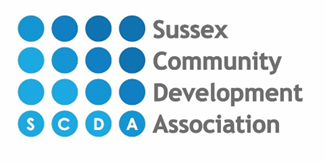 Sussex Community Counselling ServiceOur fees for counselling sessions start at £20 per session up to £45 based on the following household income thresholds:All counselling sessions require payment before each session.Household IncomeCost per session£25,000 or less£20£25,000 or more£25£35,000 or more£35£45,000 or more£45